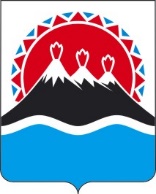 П О С Т А Н О В Л Е Н И ЕПРАВИТЕЛЬСТВАКАМЧАТСКОГО КРАЯг. Петропавловск-КамчатскийПРАВИТЕЛЬСТВО ПОСТАНОВЛЯЕТ:1. Внести в постановление Правительства Камчатского края от 08.09.2022 № 471-П «Об определении случаев установления в 2022 году льготной арендной платы по договорам аренды недвижимого имущества, находящегося в государственной собственности Камчатского края, земельных участков, государственная собственность на которые не разграничена, заключенным для эксплуатации объектов связи и центров обработки данных 
с организациями, осуществляющими деятельность в сфере телекоммуникаций, не являющимися субъектами малого и среднего предпринимательства, 
и размера такой платы» следующие изменения:1) в наименовании слова «в 2022 году» заменить словами «в 2022 и 2023 годах»;2) в абзаце первом части 1 слова «по 31 декабря 2022 года» заменить словами «по 31 декабря 2023 года», слова «, но не может быть менее одного рубля,» исключить;3) в пункте 1 части 4 слова «по 31 декабря 2022 года» заменить словами «по 31 декабря 2023 года»;4) дополнить частью 41 следующего содержания:«41. Размер арендной платы, установленной в соответствии с частями 1 и 4 настоящего Постановления, по договорам аренды земельных участков, находящихся в государственной собственности Камчатского края, а также государственная собственность на которые не разграничена, не может быть менее одного рубля и устанавливаться на срок более 1 года.».2. Настоящее постановление вступает в силу после дня его официального опубликования.[Дата регистрации]№[Номер документа]О внесении изменений в постановление Правительства Камчатского края                от 08.09.2022 № 471-П «Об определении случаев установления 
в 2022 году льготной арендной платы 
по договорам аренды недвижимого имущества, находящегося в государственной собственности Камчатского края, земельных участков, государственная собственность на которые не разграничена, заключенным для эксплуатации объектов связи 
и центров обработки данных 
с организациями, осуществляющими деятельность в сфере телекоммуникаций, не являющимися субъектами малого 
и среднего предпринимательства, 
и размера такой платы»Председатель Правительства  Камчатского края[горизонтальный штамп подписи 1]Е.А. Чекин